cu privire la aprobarea formularelor-tip pentru eliberarea permiselor tehnice pentru utilizarea stațiilor de radiocomunicaţiiÎn temeiul art. 37 alin. (6) lit. c) și d), art. 43 alin. (1) și art. 45 alin. (2) lit. a) din Legea comunicaţiilor electronice nr. 241-XVI din 15 noiembrie 2007 (republicată în Monitorul Oficial al Republicii Moldova, 2017, nr. 399-410, art. 679), cu modificările şi completările ulterioare,În conformitate cu pct. 14 şi pct. 15 lit. b) din Regulamentul Agenţiei Naţionale pentru Reglementare în Comunicaţii Electronice şi Tehnologia Informaţiei, aprobat prin Hotărârea Guvernului nr. 905 din 28 iulie 2008 (Monitorul Oficial al Republicii Moldova, 2008, nr. 143-144, art. 917), Consiliul de Administrație HOTĂRĂŞTE:Se aprobă:formularul-tip al cererii pentru eliberarea permisului tehnic pentru utilizarea stațiilor de radiocomunicații (radioreleu) în cadrul rețelelor publice de comunicații electronice mobile celulare terestre, conform Anexei nr.1;formularul-tip al cererii pentru eliberarea permisului tehnic pentru utilizarea stațiilor de radiocomunicații pentru radioamatori, conform Anexei nr.2;formularul-tip al cererii pentru eliberarea permisului tehnic pentru utilizarea stațiilor de radiocomunicații, altele decât stațiile de radiocomunicații (radioreleu) utilizate în cadrul rețelelor publice de comunicații electronice mobile celulare terestre și stațiile de radiocomunicații pentru radioamatori, conform Anexei nr.3;formularul-tip al cererii pentru anularea permisului tehnic pentru utilizarea stațiilor de radiocomunicații, conform Anexei nr.4;formularul-tip al permisului tehnic pentru utilizarea stațiilor de radiocomunicații (radioreleu) în cadrul rețelelor publice de comunicații electronice mobile celulare terestre, conform Anexei nr.5;formularul-tip al permisului tehnic pentru utilizarea stațiilor de radiocomunicații pentru radioamatori, conform Anexei nr.6;formularul-tip al permisului tehnic pentru utilizarea stațiilor de radiocomunicații, altele decât stațiile de radiocomunicații (radioreleu) utilizate în cadrul rețelelor publice de comunicații electronice mobile celulare terestre și stațiile de radiocomunicații pentru radioamatori, conform Anexei nr.7.Se abrogă Hotărârea Consiliului de Administrație al ANRCETI nr. 16 din 23.09.2008 cu privire la reglementarea procedurii de eliberare a permisului tehnic pentru utilizarea staţiilor de radiocomunicaţii (Monitorul Oficial al Republicii Moldova, 2008, nr. 193-194, art. 577) înregistrată la Ministerul Justiţiei al Republicii Moldova cu nr. 616, la 22 octombrie 2008.Prezenta Hotărâre se publică în Monitorul Oficial al Republicii Moldova.Membrii Consiliului de Administraţie								Andrei MUNTEAN												Marian POCAZNOIAnexa nr.1la Hotărârea Consiliului de Administrație nr.____	din ___________ 2018[Antetul solicitantului aici]Înregistrată în Registrul de evidență a cererilor și permiselor tehnice pentru utilizarea stațiilor de radiocomunicații cu nr.______ din ___ ___ ________Către Agenția Națională pentru Reglementare în Comunicații Electronice și Tehnologia Informației (ANRCETI), MD-2012, bd. Ștefan cel Mare, 134, mun. Chișinău, Republica MoldovaCERERE pentru eliberarea permisului tehnic pentru utilizarea staţiilor de radiocomunicații (radioreleu) în cadrul rețelelor publice de comunicații electronice mobile celulare terestre Prin prezenta, _________________________________________________________ solicită (denumirea solicitantului) eliberarea permisului tehnic pentru utilizarea staţiilor de radiocomunicaţii (radioreleu) în cadrul rețelei publice de comunicații electronice mobile celulare terestre, conform Avizului privind asignarea canalului sau frecvenței radio nr. _______ din ____________ eliberat de Instituția publică „Serviciul Național de Management al Frecvențelor Radio și Securității Cibernetice” (IP SNMFRSC), care include rezultatul selectării, calcului și coordonării canalului sau frecvenței radio solicitate spre utilizare, sau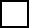  modificarea datelor incluse în permisul tehnic pentru utilizarea stațiilor de radiocomunicații Seria ____ nr. ________ eliberat de ANRCETI la data de _________________, 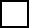 în legătură ______________________________________________________________, sau                                                    (se indică motivul solicitării modificărilor) eliberarea duplicatului permisului tehnic pentru utilizarea stațiilor de radiocomunicații Seria ____ nr._____ eliberat de ANRCETI la data de _________________________________, în legătură cu___________________________________________________________________                                           		(se indică motivul solicitării duplicatului)La prezenta cerere se anexează: Avizul privind asignarea canalului sau frecvenței radio nr. _______ din ____________ eliberat de IP SNMFRSC, care include rezultatul selectării, calculului şi coordonării canalului sau frecvenţei radio solicitate spre utilizare, în copie și original (originalul se restituie la eliberarea permisului tehnic).  Buletinul/Actul de identitate al administratorului solicitantului sau, după caz, a persoanei delegate/împuternicite, în copie. După caz, delegația/procura pentru persoana delegată/împuternicită să reprezinte solicitantul în relațiile cu ANRCETI privitor la semnarea/depunerea prezentei cereri și ridicarea permisului tehnic sau a duplicatului acestuia. Proiectul tehnic al mijloacelor radioelectrice, aprobat de IP SNMFRSC. Certificatul de conformitate a mijloacelor radioelectrice de emisie, eliberat de organul de certificare a produselor din domeniul telecomunicațiilor, în copie.  Avizul de coordonare a amplasamentului mijloacelor radioelectrice, eliberat de serviciul sanitar-epidemiologic, în copie. Procesul-verbal al măsurărilor tehnice (buletinul de măsurători), întocmit de IP SNMFRSC.  Permisul tehnic nr. _____ din__________ eliberat de ANRCETI, în cazul solicitării eliberării duplicatului pe motivul deteriorării acestuia.Solicitantul declară că:a luat act de cunoștință și își asumă responsabilitatea pentru respectarea prevederilor legislației naționale, reglementărilor naționale și ale Uniunii Internaționale a Telecomunicațiilor din domeniul radiocomunicațiilor, parametrilor tehnici și condițiilor stabilite în Avizul nr. _______ din ______________ eliberat de IP SNMFRSC; datele indicate în prezenta cerere sunt veridice iar documentele anexate la prezenta cerere sunt autentice; este de acord cu prelucrarea datelor cu caracter personal. ____________________________________________________________________________Numere, prenumele și semnătura administratorului solicitantului sau, după caz, a reprezentantului legal (persoanei delegate/împuternicite) și ștampila solicitantuluiAnexa nr.2la Hotărârea Consiliului de Administrație nr.____	din ___________ 2018Înregistrată în Registrul de evidență a cererilor și permiselor tehnice pentru utilizarea stațiilor de radiocomunicații cu nr.______ din ___ ___ ________Către Agenția Națională pentru Reglementare în Comunicații Electronice și Tehnologia Informației (ANRCETI), MD-2012, bd. Ștefan cel Mare, 134, mun. Chișinău, Republica MoldovaCEREREpentru eliberarea permisului tehnic pentru utilizarea stațiilor de radiocomunicaţii pentru radioamatori Prin prezenta, _________________________________________________________ solicită (numele și prenumele)  eliberarea permisului tehnic pentru utilizarea stației de radiocomunicaţii, conform Avizului privind asignarea canalului sau a frecvenței radio nr. _______ din ____________ eliberat de Instituția publică „Serviciul Național de Management al Frecvențelor Radio și Securității Cibernetice” (IP SNMFRSC), care include rezultatul selectării, calculului şi coordonării canalului sau frecvenţei radio solicitate spre utilizare, sau  modificarea datelor incluse în permisul tehnic pentru utilizarea stațiilor de radiocomunicații Seria _____ nr.____ eliberat de ANRCETI la data de _____________________, în legătură cu_______________________________________________________________, sau(se indică motivul solicitării modificărilor) eliberarea duplicatului permisului tehnic pentru utilizarea stațiilor de radiocomunicații Seria ____ nr._____ eliberat de ANRCETI la date de ___________________________________, în legătură cu _______________________________________________________________.(se indică motivul solicitării duplicatului)La prezenta cerere se anexează: Avizul privind asignarea canalului sau a frecvenței radio nr. ______ din ____________ eliberat de IP SNMFRSC care include rezultatul selectării, calculului şi coordonării canalului sau frecvenţei radio solicitate spre utilizare, în copie și original (originalul se restituie la eliberarea permisului tehnic). Buletinul/actul de identitate al solicitantului sau, după caz, a persoanei delegate, în copie.  După caz, delegația/procura pentru persoana delegată/împuternicită să reprezinte solicitantul în relațiile cu ANRCETI privitor la semnarea/depunerea prezentei cereri și ridicarea permisului tehnic sau a duplicatului acestuia. Proiectul tehnic al mijloacelor radioelectrice, aprobat de IP SNMFRSC. Certificatul de conformitate a mijloacelor radioelectrice de emisie, eliberat de organul de certificare a produselor din domeniul telecomunicațiilor, în copie.  Avizul de coordonare a amplasamentului mijloacelor radioelectrice, eliberat de serviciul sanitar-epidemiologic, în copie. Procesul-verbal al măsurărilor tehnice (buletinul de măsurători), întocmit de IP SNMFRSC. Permisul tehnic nr. _____ din____________ eliberat de ANRCETI, în cazul solicitării eliberării duplicatului pe motivul deteriorării acestuia.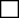 Solicitantul declară că: a luat act de cunoștință și își asumă responsabilitatea pentru respectarea prevederilor legislației naționale, reglementărilor naționale și ale Uniunii Internaționale a Telecomunicațiilor din domeniul radiocomunicațiilor, Ordinului Ministerului Tehnologiei Informaţiei şi Comunicaţiilor nr. 29 din 29 martie 2013 cu privire la aprobarea Regulamentului de radiocomunicații pentru serviciul de amator din Republica Moldova (Monitorul Oficial al Republicii Moldova, 2013, nr.116-118, art. 740), parametrilor tehnici și condițiilor de utilizare a stației de radiocomunicații conform Avizului privind asignarea canalului/frecvenței radio nr. _______ din _____________ eliberat de IP SNMFRSC;datele indicate în prezenta cerere sunt veridice iar documentele anexate la prezenta cerere sunt autentice;este de acord cu prelucrarea datelor cu caracter personal. ____________________________________________________________________________Numele, prenumele și semnătura solicitantului sau, după caz, a persoanei delegateAnexa nr.3la Hotărârea Consiliului de Administrație nr.____	din ____________ 2018[Antetul solicitantului aici]Înregistrată în Registrul de evidență a cererilor și permiselor tehnice pentru utilizarea stațiilor de radiocomunicații cu nr.______ din ___ ___ ___________Către Agenția Națională pentru Reglementare în Comunicații Electronice și Tehnologia Informației (ANRCETI), MD-2012, bd. Ștefan cel Mare, 134, mun. Chișinău, Republica MoldovaCERERE pentru eliberarea permisului tehnic pentru utilizarea staţilor de radiocomunicaţii, altele decât  stațiile de radiocomunicații (radioreleu) utilizate în cadrul rețelelor publice de comunicații electronice mobile celulare terestre și stațiile de radiocomunicații pentru radioamatoriPrin prezenta, _________________________________________________________ solicită (denumirea sau numele și prenumele solicitantului) eliberarea permisului tehnic pentru utilizarea staţiei de radiocomunicaţii conform Avizului privind asignarea canalului/frecvenței radio nr. _______ din ____________ eliberat de Instituția publică „Serviciul Național de Management al Frecvențelor Radio și Securității Cibernetice” (IP SNMFRSC), care include rezultatul selectării, calculului şi coordonării canalului sau frecvenţei radio solicitate spre utilizare, sau modificarea datelor incluse în permisul tehnic pentru utilizarea stațiilor de radiocomunicații Seria _____ nr.____ eliberat de ANRCETI la data de __________________, în legătură cu ____________________________________________________________, sau(se indică motivul solicitării modificărilor) eliberarea duplicatului permisului tehnic pentru utilizarea stațiilor de radiocomunicații Seria ____ nr._____ eliberat de ANRCETI la date de _____________________________, în legătură cu __________________________________________________________________(se indică motivul solicitării duplicatului)La prezenta cerere se anexează: Avizul nr. _______ din ____________ privind asignarea canalului/frecvenței radio, eliberat de IP SNMFRSC, care include rezultatul selectării, calculului şi coordonării canalului sau frecvenţei radio solicitate spre utilizare, în copie și original (originalul se restituie la eliberarea permisului tehnic). Buletinul/Actul de identitate al solicitantului persoană fizică (sau al administratorului solicitantului persoană juridică) sau, după caz, a persoanei delegate, în copie. După caz, delegația sau procura pentru persoana împuternicită să reprezinte solicitantul în relațiile cu ANRCETI privitor la eliberarea permisului tehnic sau a duplicatului acestuia. Proiectul tehnic al mijloacelor radioelectrice, aprobat de IP SNMFRSC. Certificatul de conformitate a mijloacelor radioelectrice de emisie, eliberat de organul de certificare a produselor din domeniul telecomunicațiilor, în copie. Avizul de coordonare a amplasamentului mijloacelor radioelectrice, eliberat de serviciul sanitar-epidemiologic, în copie. Procesul-verbal al măsurărilor tehnice (buletinul de măsurători), întocmit de IP SNMFRSC.  Permisul tehnic nr. _____ din_____________ eliberat de ANRCETI, în cazul solicitării eliberării duplicatului pe motivul deteriorării acestuia.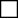 Solicitantul declară că:a luat act de cunoștință și își asumă responsabilitatea pentru respectarea prevederilor legislației naționale, reglementărilor naționale și ale Uniunii Internaționale a Telecomunicațiilor din domeniul radiocomunicațiilor, parametrilor tehnici și condițiilor stabilite în Avizul privind asignarea canalului/frecvenței radio nr. _______ din _____________ eliberat de IP SNMFRSC; datele indicate în prezenta cerere sunt veridice iar documentele anexate la prezenta cerere sunt autentice; este de acord cu prelucrarea datelor cu caracter personal. ______________________________________________________________________________Numere, prenumele și semnătura administratorului solicitantului sau, după caz, a reprezentantului legal (persoanei delegate/împuternicite) și ștampila solicitantului persoană juridică Anexa nr.4la Hotărârea Consiliului de Administrație nr.____	din ____________ 2018[Antetul solicitantului aici] Înregistrată în Registrul de evidență a cererilor și permiselor tehnice pentru utilizarea stațiilor de radiocomunicații cu nr.______ din ___ ___ ___________Către Agenția Națională pentru Reglementare în Comunicații Electronice și Tehnologia Informației (ANRCETI), MD-2012, bd. Ștefan cel Mare, 134, mun. Chișinău, Republica MoldovaCERERE pentru anularea permisului tehnic pentru utilizarea stațiilor de radiocomunicațiiPrin prezenta, __________________________________________________________________,  (denumirea sau numele și prenumele solicitantului)solicit anularea permisului tehnic pentru utilizarea stațiilor de radiocomunicații Seria ______ nr. ________, eliberat de ANRCETI la data de _________________________.La prezenta cerere se anexează:Permisul tehnic pentru utilizarea stațiilor de radiocomunicații Seria. _______ nr. ____ eliberat de ANRCETI la data de ____________________.Buletinul/Actul de identitate al solicitantului persoană fizică (sau al administratorului solicitantului persoană juridică) sau, după caz, a persoanei delegate să depună prezenta cerere, în copie.După caz, delegația/procura pentru persoana împuternicită să reprezinte solicitantul în relațiile cu ANRCETI privitor la depunerea prezentei cereri.______________________________________________________________________________Numere, prenumele și semnătura administratorului solicitantului sau, după caz, a reprezentantului legal (persoanei delegate/împuternicite) și ștampila solicitantului persoană juridică Anexa nr.5la Hotărârea Consiliului de Administrație nr.____	din ____________ 2018Formularul-tip al permisului tehnic pentru utilizarea staţiilor de radiocomunicații (radioreleu) în cadrul rețelei publice de comunicații electronice mobile celulare terestreAnexa nr.6la Hotărârea Consiliului de Administrație nr.____	din ____________ 2018Formularul-tip al permisului tehnic pentru utilizarea stației de radiocomunicaţii pentru radioamator Anexa nr.7la Hotărârea Consiliului de Administrație nr.____	din ____________ 2018Formularul-tip al permisului tehnic pentru utilizarea staţilor de radiocomunicaţii, altele decâtstațiile de radiocomunicații (radioreleu) utilizate în cadrul rețelelor publice de comunicații electronice mobile celulare terestre și stațiile de radiocomunicații pentru radioamatoriDate referitoare la solicitant:Date referitoare la solicitant:Date referitoare la solicitant:Date referitoare la solicitant:Date referitoare la solicitant:Date referitoare la solicitant:Date referitoare la solicitant:Date referitoare la solicitant:I. Date de identificare și de contact a solicitantuluiI. Date de identificare și de contact a solicitantuluiI. Date de identificare și de contact a solicitantuluiI. Date de identificare și de contact a solicitantuluiI. Date de identificare și de contact a solicitantuluiI. Date de identificare și de contact a solicitantuluiI. Date de identificare și de contact a solicitantuluiI. Date de identificare și de contact a solicitantuluiInformație de identificare Denumirea și forma juridică de organizare: Denumirea și forma juridică de organizare: Denumirea și forma juridică de organizare: Denumirea și forma juridică de organizare: Denumirea și forma juridică de organizare: Denumirea și forma juridică de organizare: Denumirea și forma juridică de organizare: Informație de identificare IDNO: IDNO: IDNO: IDNO: IDNO: IDNO: IDNO: Adresa juridică Codul poştal: MD-Codul poştal: MD-Codul poştal: MD-Republica MoldovaRepublica MoldovaRepublica MoldovaRepublica MoldovaAdresa juridică Bd/Str. Bd/Str. Bd/Str. Nr. Nr. Bl.Ap. Adresa juridică LocalitateaMunicipiul:Municipiul:Municipiul:Orașul: Orașul: Orașul: Adresa juridică LocalitateaComuna:Comuna:Comuna:Satul:Satul:Satul:Adresa juridică LocalitateaRaionul: Raionul: Raionul: Raionul: Raionul: Raionul: Adresa de corespondențăCodul poştal: Codul poştal: Codul poştal: Republica MoldovaRepublica MoldovaRepublica MoldovaRepublica MoldovaAdresa de corespondențăBd/Str. Bd/Str. Bd/Str. Nr. Nr. Bl. Ap. Adresa de corespondențăLocalitateaMunicipiul:Municipiul:Municipiul:Orașul: Orașul: Orașul: Adresa de corespondențăLocalitateaComuna:Comuna:Comuna:Satul:Satul:Satul:Adresa de corespondențăLocalitateaRaionul: Raionul: Raionul: Raionul: Raionul: Raionul: Datede contact Telefon: Telefon: Telefon: Fax:Fax:Fax:Fax:Datede contact E-mail: E-mail: E-mail: Web:Web:Web:Web:II. Informație de identificare și date de contact a administratorului       sau, după caz, a reprezentantului legal (persoanei delegate/împuternicite)                               II. Informație de identificare și date de contact a administratorului       sau, după caz, a reprezentantului legal (persoanei delegate/împuternicite)                               II. Informație de identificare și date de contact a administratorului       sau, după caz, a reprezentantului legal (persoanei delegate/împuternicite)                               II. Informație de identificare și date de contact a administratorului       sau, după caz, a reprezentantului legal (persoanei delegate/împuternicite)                               II. Informație de identificare și date de contact a administratorului       sau, după caz, a reprezentantului legal (persoanei delegate/împuternicite)                               II. Informație de identificare și date de contact a administratorului       sau, după caz, a reprezentantului legal (persoanei delegate/împuternicite)                               II. Informație de identificare și date de contact a administratorului       sau, după caz, a reprezentantului legal (persoanei delegate/împuternicite)                               II. Informație de identificare și date de contact a administratorului       sau, după caz, a reprezentantului legal (persoanei delegate/împuternicite)                               Informație de identificare Numele și prenumele: Numele și prenumele: Numele și prenumele: Numele și prenumele: Numele și prenumele: Numele și prenumele: Numele și prenumele: Informație de identificare Codul personal (de ex. IDNP): Codul personal (de ex. IDNP): Codul personal (de ex. IDNP): Codul personal (de ex. IDNP): Codul personal (de ex. IDNP): Codul personal (de ex. IDNP): Codul personal (de ex. IDNP): Informație de identificare Buletinul/Actul de identitate Buletinul/Actul de identitate Seria şi numărul:Seria şi numărul:Seria şi numărul:Seria şi numărul:Seria şi numărul:Informație de identificare Buletinul/Actul de identitate Buletinul/Actul de identitate Data eliberării (zz/ll/aaaa): Data eliberării (zz/ll/aaaa): Data eliberării (zz/ll/aaaa): Data eliberării (zz/ll/aaaa): Data eliberării (zz/ll/aaaa): Informație de identificare Buletinul/Actul de identitate Buletinul/Actul de identitate Valabil până la (zz/ll/aaaa): Valabil până la (zz/ll/aaaa): Valabil până la (zz/ll/aaaa): Valabil până la (zz/ll/aaaa): Valabil până la (zz/ll/aaaa): Date de contactTelefon: Telefon: Telefon: Fax:Fax:Fax:Fax:Date de contactE-mail:E-mail:E-mail:E-mail:E-mail:E-mail:E-mail:Date referitoare la solicitant:Date referitoare la solicitant:Date referitoare la solicitant:Date referitoare la solicitant:Date referitoare la solicitant:Date referitoare la solicitant:I.  Informație de identificare și de contact a solicitantuluiI.  Informație de identificare și de contact a solicitantuluiI.  Informație de identificare și de contact a solicitantuluiI.  Informație de identificare și de contact a solicitantuluiI.  Informație de identificare și de contact a solicitantuluiI.  Informație de identificare și de contact a solicitantuluiInformație de identificare Numele și prenumele: Numele și prenumele: Numele și prenumele: Numele și prenumele: Numele și prenumele: Informație de identificare Codul personal (de ex. IDNP): Codul personal (de ex. IDNP): Codul personal (de ex. IDNP): Codul personal (de ex. IDNP): Codul personal (de ex. IDNP): Informație de identificare Buletinul/Actul de identitateSeria și numărul:Seria și numărul:Seria și numărul:Seria și numărul:Informație de identificare Buletinul/Actul de identitateData eliberării (zz/ll/aaaa):Data eliberării (zz/ll/aaaa):Data eliberării (zz/ll/aaaa):Data eliberării (zz/ll/aaaa):Informație de identificare Buletinul/Actul de identitateValabil până la (zz/ll/aaaa):Valabil până la (zz/ll/aaaa):Valabil până la (zz/ll/aaaa):Valabil până la (zz/ll/aaaa):Adresa de reședință Codul poştal: Codul poştal: Țara: Țara: Țara: Adresa de reședință Bd/Str. Bd/Str. Nr. Bl. Ap. Adresa de reședință LocalitateaMunicipiulMunicipiulOrașul:Orașul:Adresa de reședință LocalitateaComuna: Comuna: Satul: Satul: Adresa de reședință LocalitateaRaionul: Raionul: Raionul: Raionul: Adresa de corespondență Codul poştal: Codul poştal: Țara: Țara: Țara: Adresa de corespondență Bd/Str. Bd/Str. Nr. Bl. Ap. Adresa de corespondență Localitatea Municipiul:Municipiul:Orașul:Orașul:Adresa de corespondență Localitatea Comuna: Comuna: Satul:Satul:Adresa de corespondență Localitatea Raionul   Județul  Regiunea  :  Raionul   Județul  Regiunea  :  Raionul   Județul  Regiunea  :  Raionul   Județul  Regiunea  :  Date de contactTelefon: Telefon: Fax: Fax: Fax: Date de contactE-mail:E-mail:E-mail:E-mail:E-mail:II. Informație de identificare și date de contact a reprezentantului legal (persoanei delegate)II. Informație de identificare și date de contact a reprezentantului legal (persoanei delegate)II. Informație de identificare și date de contact a reprezentantului legal (persoanei delegate)II. Informație de identificare și date de contact a reprezentantului legal (persoanei delegate)II. Informație de identificare și date de contact a reprezentantului legal (persoanei delegate)II. Informație de identificare și date de contact a reprezentantului legal (persoanei delegate)Informație de identificareNumele și prenumele:Numele și prenumele:Numele și prenumele:Numele și prenumele:Numele și prenumele:Informație de identificareCodul personal (de ex. IDNP):Codul personal (de ex. IDNP):Codul personal (de ex. IDNP):Codul personal (de ex. IDNP):Codul personal (de ex. IDNP):Informație de identificareBuletinul/Actul de identitateSeria și numărul:Seria și numărul:Seria și numărul:Seria și numărul:Informație de identificareBuletinul/Actul de identitateData eliberării (zz/ll/aaaa):Data eliberării (zz/ll/aaaa):Data eliberării (zz/ll/aaaa):Data eliberării (zz/ll/aaaa):Informație de identificareBuletinul/Actul de identitateValabil până la (zz/ll/aaaa):Valabil până la (zz/ll/aaaa):Valabil până la (zz/ll/aaaa):Valabil până la (zz/ll/aaaa):Date de contactTelefon:Telefon:Fax:Fax:Fax:Date de contactE-mail:E-mail:E-mail:E-mail:E-mail:III. Date tehnice de identificare a solicitantuluiIII. Date tehnice de identificare a solicitantuluiIII. Date tehnice de identificare a solicitantuluiIII. Date tehnice de identificare a solicitantuluiIII. Date tehnice de identificare a solicitantuluiIII. Date tehnice de identificare a solicitantuluiIndicativul de apel:Indicativul de apel:Indicativul de apel:Clasa:  A;   B;   CClasa:  A;   B;   CClasa:  A;   B;   CTitular unui certificat CEPT HAREC:  Da   Nu Titular unui certificat CEPT HAREC:  Da   Nu Titular unui certificat CEPT HAREC:  Da   Nu Titular unui certificat CEPT HAREC:  Da   Nu Titular unui certificat CEPT HAREC:  Da   Nu Titular unui certificat CEPT HAREC:  Da   Nu Date referitoare la solicitant:Date referitoare la solicitant:Date referitoare la solicitant:Date referitoare la solicitant:Date referitoare la solicitant:Date referitoare la solicitant:Date referitoare la solicitant:Date referitoare la solicitant:Date referitoare la solicitant:Date referitoare la solicitant:Date referitoare la solicitant:Date referitoare la solicitant:Statutul juridic al solicitantuluiStatutul juridic al solicitantului persoană juridică persoană juridică persoană juridică persoană juridică persoană juridică persoană fizică persoană fizică persoană fizică persoană fizică persoană fizicăI. Pentru solicitantul persoană juridicăI. Pentru solicitantul persoană juridicăI. Pentru solicitantul persoană juridicăI. Pentru solicitantul persoană juridicăI. Pentru solicitantul persoană juridicăI. Pentru solicitantul persoană juridicăI. Pentru solicitantul persoană juridicăI. Pentru solicitantul persoană juridicăI. Pentru solicitantul persoană juridicăI. Pentru solicitantul persoană juridicăI. Pentru solicitantul persoană juridicăI. Pentru solicitantul persoană juridică1.1. Informație de identificare și date de contact a solicitantului1.1. Informație de identificare și date de contact a solicitantului1.1. Informație de identificare și date de contact a solicitantului1.1. Informație de identificare și date de contact a solicitantului1.1. Informație de identificare și date de contact a solicitantului1.1. Informație de identificare și date de contact a solicitantului1.1. Informație de identificare și date de contact a solicitantului1.1. Informație de identificare și date de contact a solicitantului1.1. Informație de identificare și date de contact a solicitantului1.1. Informație de identificare și date de contact a solicitantului1.1. Informație de identificare și date de contact a solicitantului1.1. Informație de identificare și date de contact a solicitantuluiInformație de identificare Denumirea și forma juridică de organizare:Denumirea și forma juridică de organizare:Denumirea și forma juridică de organizare:Denumirea și forma juridică de organizare:Denumirea și forma juridică de organizare:Denumirea și forma juridică de organizare:Denumirea și forma juridică de organizare:Denumirea și forma juridică de organizare:Denumirea și forma juridică de organizare:Denumirea și forma juridică de organizare:Denumirea și forma juridică de organizare:Informație de identificare Numărul de identificare (de ex. IDNO): Numărul de identificare (de ex. IDNO): Numărul de identificare (de ex. IDNO): Numărul de identificare (de ex. IDNO): Numărul de identificare (de ex. IDNO): Numărul de identificare (de ex. IDNO): Numărul de identificare (de ex. IDNO): Numărul de identificare (de ex. IDNO): Numărul de identificare (de ex. IDNO): Numărul de identificare (de ex. IDNO): Numărul de identificare (de ex. IDNO): Adresa juridică Codul poştal: Codul poştal: Codul poştal: Țara: Țara: Țara: Țara: Țara: Țara: Țara: Țara: Adresa juridică Bd/Str. Bd/Str. Bd/Str. Nr. Nr. Nr. Nr. Nr. Bl. Ap. Ap. Adresa juridică LocalitateaMunicipiul:Municipiul:Municipiul:Orașul:Orașul:Orașul:Orașul:Orașul:Orașul:Orașul:Adresa juridică LocalitateaComuna:Comuna:Comuna:Satul: Satul: Satul: Satul: Satul: Satul: Satul: Adresa juridică LocalitateaRaionul: Raionul: Raionul: Raionul: Raionul: Raionul: Raionul: Raionul: Raionul: Raionul: Adresa de corespondență Codul poştal: Codul poştal: Codul poştal: Țara: Țara: Țara: Țara: Țara: Țara: Țara: Țara: Adresa de corespondență Bd/Str. Bd/Str. Bd/Str. Nr. Nr. Nr. Nr. Nr. Bl. Ap. Ap. Adresa de corespondență LocalitateaMunicipiul:Municipiul:Municipiul:Orașul:Orașul:Orașul:Orașul:Orașul:Orașul:Orașul:Adresa de corespondență LocalitateaComuna:Comuna:Comuna:Satul:Satul:Satul:Satul:Satul:Satul:Satul:Adresa de corespondență LocalitateaRaionul   Județul  Regiunea  : Raionul   Județul  Regiunea  : Raionul   Județul  Regiunea  : Raionul   Județul  Regiunea  : Raionul   Județul  Regiunea  : Raionul   Județul  Regiunea  : Raionul   Județul  Regiunea  : Raionul   Județul  Regiunea  : Raionul   Județul  Regiunea  : Raionul   Județul  Regiunea  : Date de contactTelefon:Telefon:Telefon:Fax: Fax: Fax: Fax: Fax: Fax: Fax: Fax: Date de contactE-mail:E-mail:E-mail:Web: Web: Web: Web: Web: Web: Web: Web: 1.2. Informație de identificare și date de contact a administratorului        sau, după caz, a reprezentantului legal (persoanei delegate/împuternicite)                                1.2. Informație de identificare și date de contact a administratorului        sau, după caz, a reprezentantului legal (persoanei delegate/împuternicite)                                1.2. Informație de identificare și date de contact a administratorului        sau, după caz, a reprezentantului legal (persoanei delegate/împuternicite)                                1.2. Informație de identificare și date de contact a administratorului        sau, după caz, a reprezentantului legal (persoanei delegate/împuternicite)                                1.2. Informație de identificare și date de contact a administratorului        sau, după caz, a reprezentantului legal (persoanei delegate/împuternicite)                                1.2. Informație de identificare și date de contact a administratorului        sau, după caz, a reprezentantului legal (persoanei delegate/împuternicite)                                1.2. Informație de identificare și date de contact a administratorului        sau, după caz, a reprezentantului legal (persoanei delegate/împuternicite)                                1.2. Informație de identificare și date de contact a administratorului        sau, după caz, a reprezentantului legal (persoanei delegate/împuternicite)                                1.2. Informație de identificare și date de contact a administratorului        sau, după caz, a reprezentantului legal (persoanei delegate/împuternicite)                                1.2. Informație de identificare și date de contact a administratorului        sau, după caz, a reprezentantului legal (persoanei delegate/împuternicite)                                1.2. Informație de identificare și date de contact a administratorului        sau, după caz, a reprezentantului legal (persoanei delegate/împuternicite)                                1.2. Informație de identificare și date de contact a administratorului        sau, după caz, a reprezentantului legal (persoanei delegate/împuternicite)                                Informație de identificareNumele și prenumele:Numele și prenumele:Numele și prenumele:Numele și prenumele:Numele și prenumele:Numele și prenumele:Numele și prenumele:Numele și prenumele:Numele și prenumele:Numele și prenumele:Numele și prenumele:Informație de identificareCodul personal (de ex. IDNP):Codul personal (de ex. IDNP):Codul personal (de ex. IDNP):Codul personal (de ex. IDNP):Codul personal (de ex. IDNP):Codul personal (de ex. IDNP):Codul personal (de ex. IDNP):Codul personal (de ex. IDNP):Codul personal (de ex. IDNP):Codul personal (de ex. IDNP):Codul personal (de ex. IDNP):Informație de identificareBuletinul/Actul de identitateSeria și numărul:Seria și numărul:Seria și numărul:Seria și numărul:Seria și numărul:Seria și numărul:Seria și numărul:Seria și numărul:Seria și numărul:Seria și numărul:Informație de identificareBuletinul/Actul de identitateData eliberării (zz/ll/aaaa):Data eliberării (zz/ll/aaaa):Data eliberării (zz/ll/aaaa):Data eliberării (zz/ll/aaaa):Data eliberării (zz/ll/aaaa):Data eliberării (zz/ll/aaaa):Data eliberării (zz/ll/aaaa):Data eliberării (zz/ll/aaaa):Data eliberării (zz/ll/aaaa):Data eliberării (zz/ll/aaaa):Informație de identificareBuletinul/Actul de identitateValabil până la (zz/ll/aaaa):Valabil până la (zz/ll/aaaa):Valabil până la (zz/ll/aaaa):Valabil până la (zz/ll/aaaa):Valabil până la (zz/ll/aaaa):Valabil până la (zz/ll/aaaa):Valabil până la (zz/ll/aaaa):Valabil până la (zz/ll/aaaa):Valabil până la (zz/ll/aaaa):Valabil până la (zz/ll/aaaa):Date de contact Telefon:Telefon:Fax: Fax: Fax: Fax: Fax: Fax: Fax: Fax: Fax: Date de contact E-mail: E-mail: E-mail: E-mail: E-mail: E-mail: E-mail: E-mail: E-mail: E-mail: E-mail: II. Pentru solicitantul persoană fizicăII. Pentru solicitantul persoană fizicăII. Pentru solicitantul persoană fizicăII. Pentru solicitantul persoană fizicăII. Pentru solicitantul persoană fizicăII. Pentru solicitantul persoană fizicăII. Pentru solicitantul persoană fizicăII. Pentru solicitantul persoană fizicăII. Pentru solicitantul persoană fizicăII. Pentru solicitantul persoană fizicăII. Pentru solicitantul persoană fizicăII. Pentru solicitantul persoană fizică2.1. Informație de identificare și date de contact a solicitantului 2.1. Informație de identificare și date de contact a solicitantului 2.1. Informație de identificare și date de contact a solicitantului 2.1. Informație de identificare și date de contact a solicitantului 2.1. Informație de identificare și date de contact a solicitantului 2.1. Informație de identificare și date de contact a solicitantului 2.1. Informație de identificare și date de contact a solicitantului 2.1. Informație de identificare și date de contact a solicitantului 2.1. Informație de identificare și date de contact a solicitantului 2.1. Informație de identificare și date de contact a solicitantului 2.1. Informație de identificare și date de contact a solicitantului 2.1. Informație de identificare și date de contact a solicitantului Informație de identificare Numele și prenumele: Numele și prenumele: Numele și prenumele: Numele și prenumele: Numele și prenumele: Numele și prenumele: Numele și prenumele: Numele și prenumele: Numele și prenumele: Numele și prenumele: Numele și prenumele: Informație de identificare Codul personal (de ex. IDNP): Codul personal (de ex. IDNP): Codul personal (de ex. IDNP): Codul personal (de ex. IDNP): Codul personal (de ex. IDNP): Codul personal (de ex. IDNP): Codul personal (de ex. IDNP): Codul personal (de ex. IDNP): Codul personal (de ex. IDNP): Codul personal (de ex. IDNP): Codul personal (de ex. IDNP): Informație de identificare Buletinul/Actul de identitate Seria și numărul:Seria și numărul:Seria și numărul:Seria și numărul:Seria și numărul:Seria și numărul:Seria și numărul:Seria și numărul:Seria și numărul:Seria și numărul:Informație de identificare Buletinul/Actul de identitate Data eliberării (zz/ll/aaaa):Data eliberării (zz/ll/aaaa):Data eliberării (zz/ll/aaaa):Data eliberării (zz/ll/aaaa):Data eliberării (zz/ll/aaaa):Data eliberării (zz/ll/aaaa):Data eliberării (zz/ll/aaaa):Data eliberării (zz/ll/aaaa):Data eliberării (zz/ll/aaaa):Data eliberării (zz/ll/aaaa):Informație de identificare Buletinul/Actul de identitate Valabil până la (zz/ll/aaaa):Valabil până la (zz/ll/aaaa):Valabil până la (zz/ll/aaaa):Valabil până la (zz/ll/aaaa):Valabil până la (zz/ll/aaaa):Valabil până la (zz/ll/aaaa):Valabil până la (zz/ll/aaaa):Valabil până la (zz/ll/aaaa):Valabil până la (zz/ll/aaaa):Valabil până la (zz/ll/aaaa):Adresa de reședințăCodul poştal: Codul poştal: Codul poştal: Țara: Țara: Țara: Țara: Țara: Țara: Țara: Țara: Adresa de reședințăBd/Str. Bd/Str. Bd/Str. Nr. Nr. Nr. Nr. Nr. Bl. Ap. Ap. Adresa de reședințăLocalitatea Municipiul:Municipiul:Municipiul:Municipiul:Orașul:Orașul:Orașul:Orașul:Orașul:Orașul:Adresa de reședințăLocalitatea Comuna:Comuna:Comuna:Comuna:Satul:Satul:Satul:Satul:Satul:Satul:Adresa de reședințăLocalitatea Raionul   Județul  Regiunea  : Raionul   Județul  Regiunea  : Raionul   Județul  Regiunea  : Raionul   Județul  Regiunea  : Raionul   Județul  Regiunea  : Raionul   Județul  Regiunea  : Raionul   Județul  Regiunea  : Raionul   Județul  Regiunea  : Raionul   Județul  Regiunea  : Raionul   Județul  Regiunea  : Adresa de corespondențăCodul poştal: Codul poştal: Codul poştal: Țara: Țara: Țara: Țara: Țara: Țara: Țara: Țara: Adresa de corespondențăBd/Str. Bd/Str. Bd/Str. Nr. Nr. Nr. Nr. Bl. Bl. Bl. Ap. Adresa de corespondențăLocalitateaMunicipiul:Municipiul:Municipiul:Municipiul:Orașul:Orașul:Orașul:Orașul:Orașul:Orașul:Adresa de corespondențăLocalitateaComuna:Comuna:Comuna:Comuna:Satul:Satul:Satul:Satul:Satul:Satul:Adresa de corespondențăLocalitateaRaionul   Județul  Regiunea  : Raionul   Județul  Regiunea  : Raionul   Județul  Regiunea  : Raionul   Județul  Regiunea  : Raionul   Județul  Regiunea  : Raionul   Județul  Regiunea  : Raionul   Județul  Regiunea  : Raionul   Județul  Regiunea  : Raionul   Județul  Regiunea  : Raionul   Județul  Regiunea  : Date de contact Telefon:Telefon:Fax:Fax:Fax:Fax:Fax:Fax:Fax:Fax:Fax:Date de contact E-mail: E-mail: E-mail: E-mail: E-mail: E-mail: E-mail: E-mail: E-mail: E-mail: E-mail: 2.2. Informație de identificare și date de contact a reprezentantului legal (persoanei delegate/împuternicite)2.2. Informație de identificare și date de contact a reprezentantului legal (persoanei delegate/împuternicite)2.2. Informație de identificare și date de contact a reprezentantului legal (persoanei delegate/împuternicite)2.2. Informație de identificare și date de contact a reprezentantului legal (persoanei delegate/împuternicite)2.2. Informație de identificare și date de contact a reprezentantului legal (persoanei delegate/împuternicite)2.2. Informație de identificare și date de contact a reprezentantului legal (persoanei delegate/împuternicite)2.2. Informație de identificare și date de contact a reprezentantului legal (persoanei delegate/împuternicite)2.2. Informație de identificare și date de contact a reprezentantului legal (persoanei delegate/împuternicite)2.2. Informație de identificare și date de contact a reprezentantului legal (persoanei delegate/împuternicite)2.2. Informație de identificare și date de contact a reprezentantului legal (persoanei delegate/împuternicite)2.2. Informație de identificare și date de contact a reprezentantului legal (persoanei delegate/împuternicite)2.2. Informație de identificare și date de contact a reprezentantului legal (persoanei delegate/împuternicite)Informație de identificareNumele și prenumele:Numele și prenumele:Numele și prenumele:Numele și prenumele:Numele și prenumele:Numele și prenumele:Numele și prenumele:Numele și prenumele:Numele și prenumele:Numele și prenumele:Numele și prenumele:Informație de identificareCodul personal (de ex. IDNP):Codul personal (de ex. IDNP):Codul personal (de ex. IDNP):Codul personal (de ex. IDNP):Codul personal (de ex. IDNP):Codul personal (de ex. IDNP):Codul personal (de ex. IDNP):Codul personal (de ex. IDNP):Codul personal (de ex. IDNP):Codul personal (de ex. IDNP):Codul personal (de ex. IDNP):Informație de identificareBuletinul/Actul de identitateSeria și numărul:Seria și numărul:Seria și numărul:Seria și numărul:Seria și numărul:Seria și numărul:Seria și numărul:Seria și numărul:Seria și numărul:Seria și numărul:Informație de identificareBuletinul/Actul de identitateData eliberării (zz/ll/aaaa):Data eliberării (zz/ll/aaaa):Data eliberării (zz/ll/aaaa):Data eliberării (zz/ll/aaaa):Data eliberării (zz/ll/aaaa):Data eliberării (zz/ll/aaaa):Data eliberării (zz/ll/aaaa):Data eliberării (zz/ll/aaaa):Data eliberării (zz/ll/aaaa):Data eliberării (zz/ll/aaaa):Informație de identificareBuletinul/Actul de identitateValabil până la (zz/ll/aaaa):Valabil până la (zz/ll/aaaa):Valabil până la (zz/ll/aaaa):Valabil până la (zz/ll/aaaa):Valabil până la (zz/ll/aaaa):Valabil până la (zz/ll/aaaa):Valabil până la (zz/ll/aaaa):Valabil până la (zz/ll/aaaa):Valabil până la (zz/ll/aaaa):Valabil până la (zz/ll/aaaa):Date de contactTelefon:Telefon:Fax:Fax:Fax:Fax:Fax:Fax:Fax:Fax:Fax:Date de contactE-mail: E-mail: E-mail: E-mail: E-mail: E-mail: E-mail: E-mail: E-mail: E-mail: E-mail: [Antetul ANRCETI aici]PERMIS TEHNICpentru utilizarea stațiilor de radiocomunicații (radioreleu) în cadrul rețelelor publice de comunicații electronice mobile celulare terestre pe teritoriul Republicii MoldovaSeria APT										Nr.______________Data eliberării									______________________________Valabil până la							              ______________________________Titularul:                                                                    _______________________________                                                                                           Denumirea și forma juridică de organizareAdresa juridică: :		                                                ______________________________IDNO: 	                                                                      ______________________________				Parametrii tehnici și condiții de utilizare:	Conform Avizelor eliberate de Instituția publică „Serviciul Național de Management al Frecvențelor Radio și Securității Cibernetice” indicate în anexă. (Avizele sunt parte componentă a prezentului permis tehnic)Directorul (adjunct) 		(semnătura)				______________________________							                                                 Numele și prenumele L.Ș.Netransmisibil[Antetul ANRCETI aici]PERMIS TEHNICpentru utilizarea stației de radiocomunicații pentru radioamator Seria BPT                       Nr. __________ Data eliberării: _________________________Valabil până la: _________________________Titularul: ______________________________                           Prenumele și numele Codul personal: ________________________Intransmisibil Indicativul de apel: ______________________Clasa: ________________________________Parametrii tehnici și condiții de utilizare: Conform Avizului nr.__ din ______________eliberat de Instituția publică „Serviciul Național de Management al Frecvențelor Radio și Securității Cibernetice”(Avizul este parte componentă a prezentului permis tehnic)Director (adjunct) ______________________Numele  și prenumele (semnătura)                                 L.Ș.[Antetul ANRCETI aici]PERMIS TEHNICpentru utilizarea staţilor de radiocomunicaţii, altele decât stațiile de radiocomunicații (radioreleu) utilizate în cadrul rețelelor publice de comunicații electronice mobile celulare terestre și stațiile de radiocomunicații pentru radioamatoriSeria CPT										Nr.______________Data eliberării:							______________________________________Valabil până la:							______________________________________Titularul:                                                      _______________________________________Denumire, forma juridică de organizare a titularului persoană juridică sau prenumele și numele titularului persoană fizică Adresa juridică a titularului persoanăjuridică sau, după caz, adresa de reședințăa titularului persoană fizică:                           ______________________________________Numărul de înregistrare a titularului persoană juridică sau, după caz, codul personal al titularului persoană fizică:          ______________________________________ Tipul/modelul stației:                                     ______________________________________Parametrii tehnici și condiții de utilizare: Conform Avizului nr. _______ din ____________ eliberat de Instituția publică „Serviciul Național de Management al Frecvențelor Radio și Securității Cibernetice” (Avizul este parte componentă a prezentului permis tehnic)Directorul (adjunct) 	(semnătura)		__________________________________________Prenumele și numeleL.Ș.Intransmisibil 